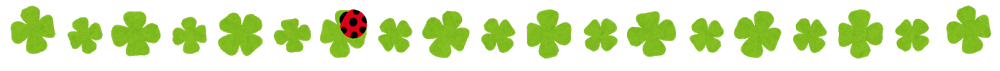 鹿児島県看護協会推進事業支援委員会企画　『性教育推進指導者研修会』　『性教育推進事業多職種交流会』日時： 令和３年2月20日（土）①10：00～12：00　　②13：00～16：00場所：　鹿児島県看護協会　看護研修会館　3階大研修室（鹿児島市鴨池新町21番５号　ＴＥＬ099－256－8081）対象者：看護協会教育講師登録者、性教育に関心のある医療従事者、学校関係者、学生①　『性教育推進指導者研修会』　　　　10：00～12：00　　　　　　受講料：　　会員1,050円　　　　非会員：2,620円　　　テーマ：効果的なプレゼンテーションについて　　　　　　　　　　講師：鹿児島大学医学部保健学科　中尾優子　教授　　　　多様な性教育内容に対応できるための効果的なプレゼンテーションの方法や授業に用いる媒体の作成や活用方法について一緒に学んでいきましょう。②　　『性教育推進事業多職種交流会』　　　　　　　　13：00～16：00　　　　　　　　　　　　　　　～　知ろう！語ろう！かごしまの子どもたちの実態　～　　　　　　　　　受講料：　　無料　　プログラム　　13：00～14：30　　　　講話　　　　　　　　　　　テーマ：「鹿児島県の性教育を考える」　　　　　　　　　　　　　  講師：鹿児島県産婦人科医会教育担当理事　中村佐和子　医師　　14：30～14：50　　　 質疑・応答14：50～15：00　　　　休憩15：00～16：00　　　　交流会鹿児島県で性教育活動する方、性教育に興味を持っている方、鹿児島県の性教育の実態について学び情報交換をしましょう。申し込み方法：　裏面の申し込み用紙にてＦＡＸにてお申し込み下さい。締め切り期限：　令和3年　１　月　15　日※『性教育推進指導者研修会』　『性教育推進事業多職種交流会』どちらかのみの参加でも可能です。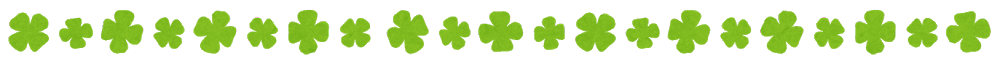 